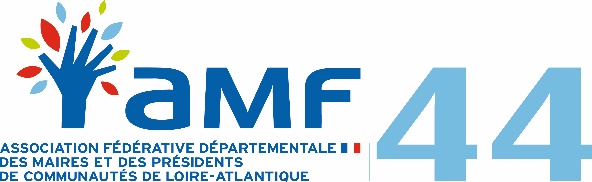 ORDRE DU JOUR DU CONSEIL D’ADMINISTRATIONDU 12 JANVIER 2018Approbation du PV du Conseil d’Administration du 4 décembre 2017Elections des deux membres du bureau (deux postes de vice-présidents à pourvoir)Point sur les projets 2018 (formations, réseau Manger Local, déplacements, AG…)Point sur la Réunion à Matignon sur le Projet d’aéroport Notre-Dame des LandesPoint sur la CDCI du mois de décembre 2017 Réunion au SDIS le 23 janvier 2018Evolution de la charte agricoleAG d’ICP le 31 janvier 2018 à ANGERSRéunion de la FRAMEL le 22 janvier 2018 à la Région, RDV avec la Présidente du Conseil RégionalQuestions diverses : dates des prochains CA